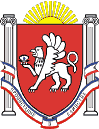 Администрация Новоандреевского сельского поселенияНовоандреевского района Республики Крым_____________________________________________________________________________ПОСТАНОВЛЕНИЕ11 января 2016 года 			№ 01 			                  с. НовоандреевкаОб утверждении плана-графика размещения заказов на поставки товаров, выполнения работ, оказания услуг для нужд заказчикаВ соответствии с Федеральным законом № 44-ФЗ от 05.04.2013 «О контрактной системе закупок товаров, работ, услуг для обеспечения государственных и муниципальных нужд», Приказом Минэкономразвития России № 761, Казначейства России № 20н от 27.12.2011 «Об утверждении порядка размещения на официальном сайте планов-графиков размещения заказов на поставки товаров, выполнение работ, оказание услуг для нужд заказчиков и формы планов-графиков размещения заказа на поставки товаров, выполнение работ, оказание услуг для нужд заказчиков», совместным приказом Министерства экономического развития РФ и Федерального казначейства от 31 марта 2015 г. № 182/7н «Об особенностях размещения в единой информационной системе или до ввода в эксплуатацию указанной системы на официальном сайте Российской Федерации в информационно-телекоммуникационной сети «Интернет» для размещения информации о размещении заказов на поставки товаров, выполнение работ, оказание услуг планов-графиков размещения заказов на 2015-2016 годы» (в редакции от 03.11.2015 г.)Администрация Новоандреевского сельского поселения ПОСТАНОВЛЯЕТ:Утвердить прилагаемый план-график размещения заказов на поставки товаров, выполнения работ, оказания услуг для нужд заказчика на 2016 год.2. Контрактному управляющему разместить план-график на официальном сайте РФ в информационно-телекоммуникационной сети «Интернет» в соответствии с действующим законодательством.3. Постановление вступает в силу со дня его подписания.Председатель Новоандреевского сельского советаглава администрацииНовоандреевского сельского поселения		                      В.Ю. Вайсбейн